AGENDA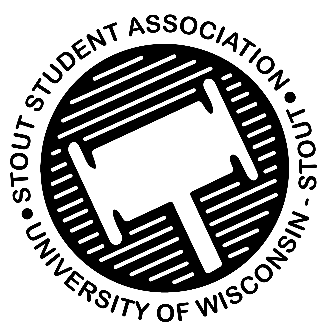 Organizational Affairs Committee September 28, 20214:00pmRoom 107, Involvement Center, Memorial Student CenterCall to OrderRoll Call and IntroductionsWords of Wisdom - Director Haugen Approval of AgendaIcebreakerDiscussionPurpose of OACFuture of OACBusinessNew Org PetitionsVideo Production Club at UW-Stout LENSUpdates / AnnouncementsAdjournment